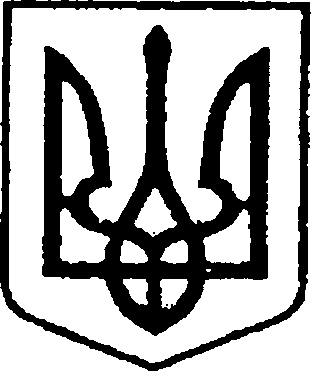 УКРАЇНАЧЕРНІГІВСЬКА ОБЛАСТЬМІСТО НІЖИНМ І С Ь К И Й  Г О Л О В А  Р О З П О Р Я Д Ж Е Н Н Явід 19 листопада 2020 р.		м. Ніжин                                           №423-КПро призначення на посаду керуючогосправами виконавчого комітетуНіжинської міської ради Салогуба В. В.Відповідно до статей 42, 59 Закону України «Про місцеве самоврядування в Україні», частини 1 статті 21 Кодексу законів про працю України, статей 10, 15, 21 Закону України «Про службу в органах місцевого самоврядування», рішення Ніжинської міської ради від 17.11.2020 р.                           №6-1/2020 «Про затвердження першого заступника міського голови з питань діяльності виконавчих органів ради, заступників міського голови з питань діяльності виконавчих органів ради, керуючого справами виконавчого комітету Ніжинської міської ради VІІІ скликання»:           1.Салогуба Валерія Володимировича призначити 20 листопада                   2020 року на посаду керуючого справами виконавчого комітету Ніжинської міської ради з посадовим окладом 12600,00 грн. на місяць, зі збереженням                      7 рангу посадової особи місцевого самоврядування у межах четвертої категорії посад.2.Відповідно до постанови Кабінету Міністрів України від 09.03.2006 р. №268 «Про упорядкування структури та умов оплати праці працівників апарату органів виконавчої влади, органів прокуратури, судів та інших органів» (із змінами):2.1.встановити Салогубу В. В. щомісячну надбавку за вислугу років                       у розмірі 15% до його посадового окладу з урахуванням доплати за 7 ранг посадової особи місцевого самоврядування (стаж державної служби, стаж служби в органах місцевого самоврядування станом на 19.11.2020 р. становить 09 років 03 місяці 09 днів);2.2.здійснювати щомісячне преміювання Салогуба В. В., його преміювання до державних, професійного (День місцевого самоврядування) свят, встановлення йому надбавок, надання матеріальної допомоги                                  на оздоровлення та матеріальної допомоги для вирішення соціально-побутових питань на підставі розпоряджень міського голови, виданих відповідно до вимог чинного законодавства України у межах затверджених видатків на оплату праці.	3.Відділу юридично-кадрового забезпечення апарату виконавчого комітету Ніжинської міської ради (Лега В. О.) забезпечити доведення змісту цього розпорядження до відома Салогуба В. В. під підпис.             4.Контроль за виконанням цього розпорядження залишаю за собою.                      Підстави: заява Салогуба В. В. від 19.11.2020 р.; записи у розділі «Відомості про роботу» трудової книжки Салогуба В. В.Міський голова                                                                                       О. М. Кодола